Smlouva o poskytování služeb čipového docházkového systému webooker.euUzavírají smlouvu o poskytování on-line služeb registračního, čipového a náhradového systému webooker.eu. pod názvemSlužba registračního systému bude zřízena neprodleně po podpisu této smlouvy, nejpozději do 5 pracovních dnů. Instalace hardwaru proběhne dle vzájemné dohody, nejpozději však do	Docházkový terminálČtečka čipových karet Suprema Xpass	         9 000 Kč 	          10 890 KčSada čipových karet 20 ks (40 Kč za kus)Softwarový ovladač čtečkyDrobný instalační materiálOnline rezervační systém Webooker pro školkyPřehledná databáze rodičů a dětíDocházky jednotlivých dětíRozdělení na dopolední a odpolední programSledování obsazenosti jednotlivých dníDocházka dětí i učitelů dle požadavků výzvy dotace pro DS z ESF o Vyúčtování a fakturacePárování platebAutomatické párování banky	    5 000 Kč	      6 050 Kčo PohledávkyEmailové upomínkyObjednávka obědůOnline klientské omluvy a náhradyAutomatické emailové odpovědiZobrazení nedoplatku klientůmAutomatické odesílání fakturVyúčtování obědůDenní hlášení počtu obědů a svačin (pro objednání)Hromadná komunikace Email/SMSMěsíční paušálPravidelné aktualizace systému dle požadavků našich klientů»	Nepřetržitý provoz systému	24/7	500	Kč	605 KčHosting vaší databáze®	Neomezené emailyNeomezený počet uživatelů	systémuo Telefonická a online podpora* V ceně nejsou započítány případné úpravy systému na míru ani SMS zprávy odesílané systémem. Cena za SMS je 1,50 Kč bez DPH.** Na další zařízení (např. zámek dveří napojený na čtečky) vám rádi připravíme nabídku.Tato Smlouva je  sjednána na dobu určitou, a to na 12 měsíců ode dne zahájení poskytování Služeb. Pokud nejméně ve lhůtě devadesáti (90) kalendářních dnů před uplynutím doby trvání této Smlouvy, kterákoliv ze smluvních stran neoznámí písemně druhé smluvní straně, že nemá zájem na prodloužení doby trvání této Smlouvy, prodlužuje se automaticky doba trvání na dobu neurčitou s výpovědní lhůtou devadesáti (90) kalendářních dnů.V ceně systému je instalace bez stavebních úprav (připojení čtečky k internetu pouze kabelem, připojení čtečky k napájení, instalace spouštěcího softwaru na počítač zákazníka a zprovoznění čipového systému). Stavební úpravy nejsou v ceně.Jednorázová cena i Měsíční ceny jsou vždy splatné na základě faktur - daňových dokladů (dále jen „Faktura") vystavených Poskytovatelem. Fakturu na úhradu jednorázové ceny vystaví Poskytovatel po zřízení Služeb. Faktury na úhradu Měsíčních cen vystaví Poskytovatel vždy na začátku kalendářního měsíce, ve kterém budou Služby poskytnuty. Splatnost všech plateb Zákazníka je stanovena na čtrnáct (14) dnů ode dne vystavení Faktury. Zákazník se zavazuje uhradit Poskytovateli služby nejpozději do data splatnosti na Faktuře. V případě prodlení kterékoliv smluvní strany se zaplacením peněžitého závazku, je tato smluvní strana povinna zaplatit druhé smluvní straně úrok z prodlení ve výši 0,05 % za každý i započatý den prodlení.SMS zprávy odeslané ze systému jsou účtovány zpětné v hodnotě 1,50-Kč bez DPH za 1 SMS zprávu a nejsou zahrnuté do paušálních poplatků. Využívání SMS brány není nezbytnou součástí, její zapnut! si stanoví zákazník sám. Měsíční cena i cena za SMS se může změnit z rozhodnutí poskytovatele. Zákazník bude v takovém případě informován nejméně 120 dní před účinností této změny. Na základě této změny má zákazník právo vypovědět smlouvu s okamžitou platností. Zákazník má právo odstoupit od smlouvy, pokud poskytovatel nebude plnit závazky vyplývající z této smlouvy. Poskytovatel má právo odstoupit od smlouvy v případě, že zákazník neuhradí jednorázový poplatek nebo neplatí měsíční poplatky v daném termínu splatnosti.Firma Aperus, s.r.o. nakládá s osobními údaji výhradně v souladu s platnou legislativou a neposkytne je žádné třetí straně.Tato smlouva je vyhotovena ve dvou výtiscích, kdy každé straně připadne po jednom výtisku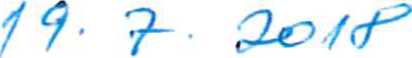 PoskytovatelZákazníkSpolečnostAperus, s.r.o.Domov pro seniory HájeIČ  2886397670875111DIČ   CZ28863976SídlemOsetá 632, Praha 9,198 00K Milíčovu 734/1, Praha 4 - HájeZastoupenáE-maile-mail: TelefonTelefon: 